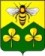 АДМИНИСТРАЦИЯСАНДОВСКОГО МУНИЦИПАЛЬНОГО ОКРУГАТверская областьПОСТАНОВЛЕНИЕ21.08.2023                                           п. Сандово                                                № 186/1Об утверждении состава комиссии по проведению открытых конкурсов по выбору управляющих организаций по управлению многоквартирными домамиВ целях организации и проведения открытых конкурсов по выбору управляющих организаций для многоквартирных домов (далее по тексту - МКД) в соответствии со ст. 161 Жилищного кодекса Российской Федерации, руководствуясь п. 4 ч. 1 ст. 16 Федерального закона от 06.10.2003 № 131-ФЗ "Об общих принципах организации местного самоуправления в РФ", Постановлением Правительства РФ от 06.02.2006 № 75 "О порядке проведения органом местного самоуправления открытого конкурса по отбору управляющей организации для управления многоквартирным домом",  решением Думы Сандовского муниципального округа от 27.07.2021 № 126 «О проведении открытых конкурсов по выбору управляющих организаций для многоквартирных домов (далее решение от 27.07.2021 № 126), Уставом Сандовского муниципального округа Тверской области, Администрация Сандовского муниципального округаПОСТАНОВЛЯЕТ:1.Утвердить состав постоянно действующей конкурсной комиссии по проведению открытых конкурсов по выбору управляющих компаний (далее по тексту  - Конкурсная комиссия) в следующем составе:Председатель Конкурсной комиссии:Фумин Е.А. - заместитель Главы Администрации Сандовского муниципального округа.Заместитель председателя Конкурсной комиссии:Воробьёва И.А. - председатель постоянной комиссии по бюджету, налогообложению и экономической политике,  директор   АНО  ПО «Автоманевр».Секретарь Конкурсной комиссии:Смирнова Л.Г. - главный специалист отдела жизнеобеспечения Администрации Сандовского муниципального округа.Члены Конкурсной комиссии:Бахтызина И.Г. - председатель постоянной комиссии по местному самоуправлению и социальной политике Сандовского муниципального округа;Кирьян А.В. - генеральный директор ООО «Управляющая компания Альянс» (по согласованию).2. Постановление Администрации Сандовского муниципального округа от 17.08.2021 № 238 «Об утверждении состава комиссии по проведению открытых конкурсов по выбору управляющих организаций по управлению многоквартирными домами»   года признать утратившим силу.3.Конкурсной комиссии в своей деятельности руководствоваться «Порядком работы Конкурсной комиссии по проведению открытых конкурсов по выбору управляющих компаний», утвержденным решением от  27.07.2021 № 126.4. Настоящее постановление вступает в силу со дня подписания и подлежит официальному опубликованию и размещению на официальном сайте Сандовского муниципального округа  в информационно-телекоммуникационной сети «Интернет». Глава Сандовского муниципального округа                                 О.Н. Грязнов